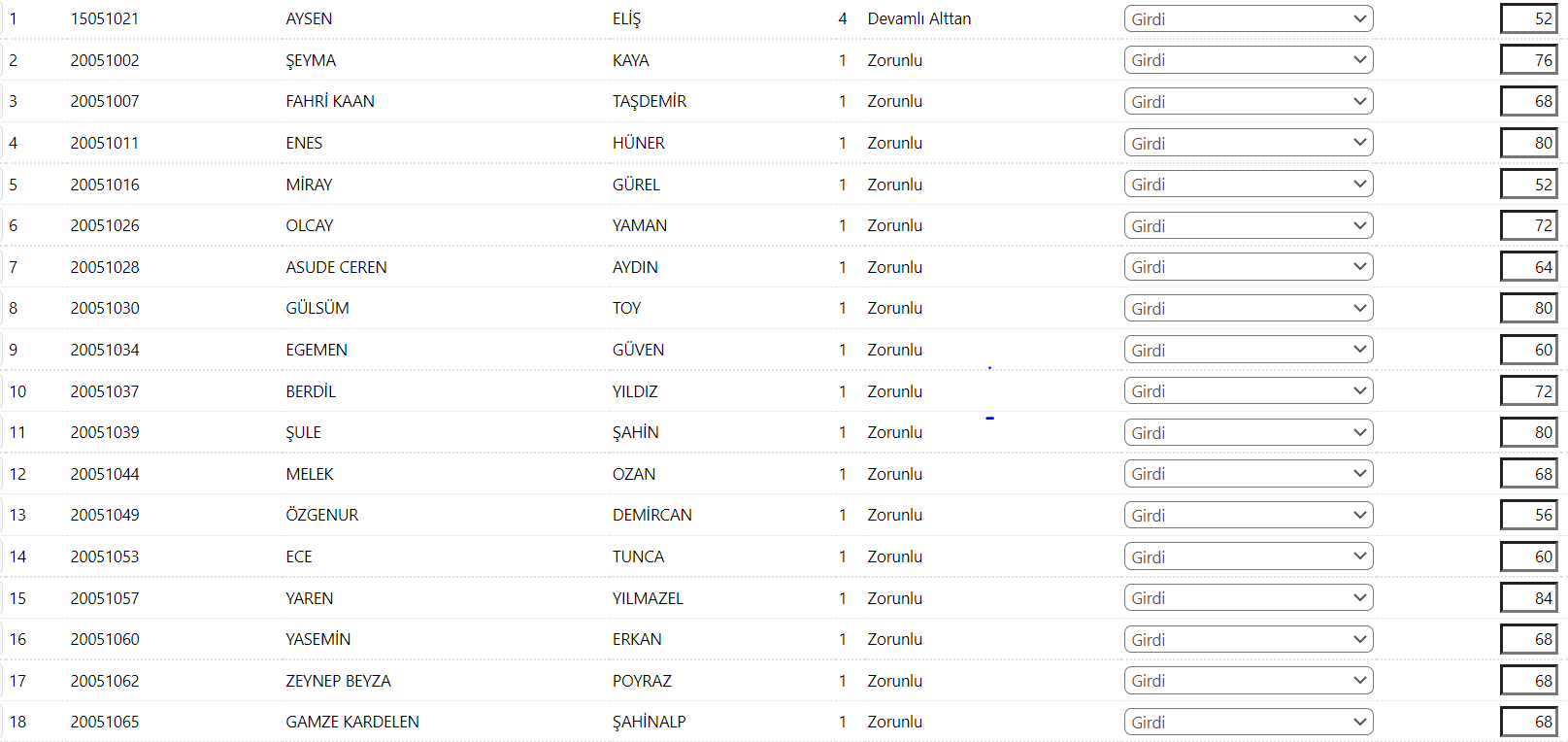 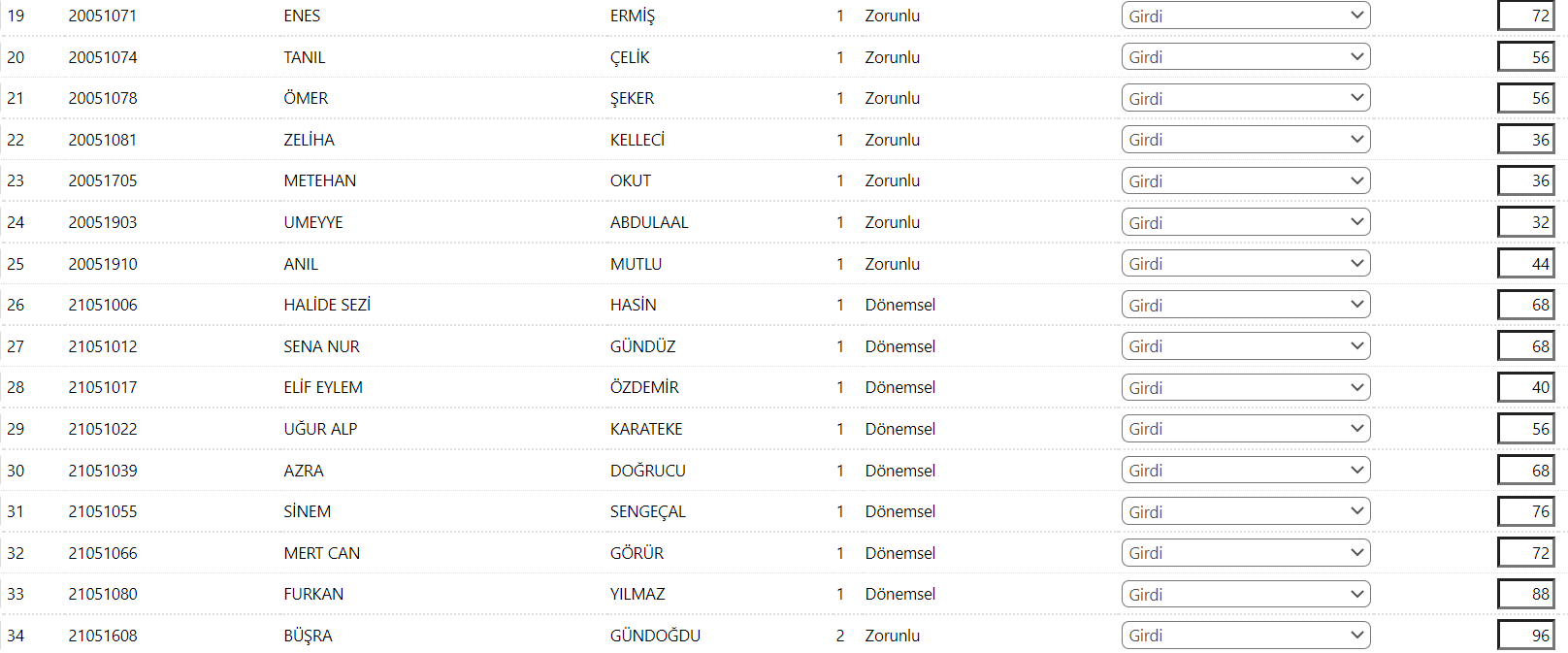 18024072 Yaren Dikmen  4816024097 Denizay Taştan 48